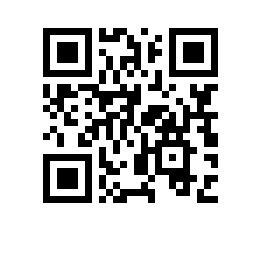 О внесении изменения в приказ от 14.04.2022 № 2.6-02/140422-3ПРИКАЗЫВАЮ:Внести в приказ от 14.04.2022 № 2.6-02/140422-3 «О назначении рецензентов выпускных квалификационных работ студентов образовательной программы «Государственное и муниципальное управление» факультета социальных наук» изменение, изложив приложение в новой редакции (приложение).Декан факультета социальных наук						 А.Ю. Мельвиль